MinutesAgenda Item 1: New Quizzes Summer Pilot				Presenter: all eLearning CoordinatorsDr. Jester described the roll out of Canvas New Quizzes for FSW. The roll out team has requested that the eLearning Coordinators pilot the New Quizzes in one or two low stakes assignments in their Summer courses. Dr. Michael Sauer and Dr. George Kodsey. The other coordinators will be considering the option for Summer.Action Item: Contact Dr. Jester or Director Laura Osgood if you would like to pilot the Canvas New Quizzes in your Summer courses.Person Responsible: all eLearning CoordinatorsDue Date: April 8, 2022Agenda Item 2: Teams Project Channel					Presenter: all eLearning CoordinatorsDr. Jester showcased the new Projects channel in the eLearning Coordinator’s Team account. The coordinators were shown the existing task tabs and their card walls with the pre-existing tasks created.Agenda Item 3: Summer Meeting and Project Plan				Presenter: all eLearning CoordinatorsOutstanding Projects, QM Duties, GWC and BWZ Facilitation, Summer AssignmentsGina Miller Growing with Canvas Continuous Improvement Project and RevisionsFacilitating GWC Module 1 and SOE Mentor MeetingsLeslie BartleyGrowing with Canvas Continuous Improvement Project and Revisions2 QM ReviewsFacilitating GWC Module 3 and SOAHSS Mentor MeetingsDaniel MarulandaBlooming with Zoom Continuous Improvement Project and RevisionsMaster Reviewer CertificationBlooming with Zoom Module 1 and 3 and SOPAS Mentor Meetings for GWCMichael SauerDEV 101 Continuous Improvement Plan and RevisionsAnalyze Faculty Technology and Online Teaching survey resultsFacilitating GWC Module 5 SOPAS Mentor MeetingsDmitry YusinMaster Reviewer CertificationFacilitating GWC Module 4 and SOPAS Mentor MeetingsGayle DeaneTwo reviews or Master Reviewer CertificationFacilitating GWC Module 2 and SOHP Mentor MeetingsGeorge KodseyMaster Reviewer CertificationSpecific duties for SOBT as outlined in a pending conversation with Dr. MyersBlooming with Zoom Module 2 and 3 SOBT Mentor Meetings for GWCThe facilitation of GWC and BWZ will remain the same through Summer 2022, but may change for Fall 2022.Action Item: Set up meetings with the coordinators individually/based on projects to discuss summer assignments.Person Responsible: Rozalind JesterDue Date: April 15, 2022Action Item: Make Master versions of GWC and BWZ for the Improvement Plan implementation and enroll faculty as needed in instructor roles.Person Responsible: Jillian PatchDue Date: April 15, 2022Agenda Item 4: Open Discussion						Presenter: all eLearning CoordinatorsDr. Jester confirmed that all of the coordinators were set at 3 credit hours for SummerThe planned reassignment time for Fall 2022 is as follows. Those receiving six credit hours will be completing 4 QM Reviews each, equaling 12 courses reviewed in the Fall semester in addition the remaining eLearning Coordinator duties as outlined in the position description. These courses will be identified in future minutes.Michael Sauer – 3Leslie Bartley – 6Dmitry Yusin – 6George Kodsey – 6Daniel Marulanda – 6Gina Miller – 6Gayle Deane – 6Dr. Yusin brought up the need to establish goals regarding the number of QM Certification courses at FSW. Dr. Jester has composed Effectiveness Plan Goals for her department and has been assigned the task of writing goals related to Quality Matters and Online Strategic Directions for the Enrollment Plan Work Group. She will share an update at the next eLearning Coordinator MeetingAction Item: Communicate with the eLearning Coordinators regarding the proposed effectiveness plan goals and the Enrollment Plan Working Group goals.Person Responsible: Rozalind JesterDue Date: June 3, 2022Agenda Item 5: Next Meeting						Presenter: all eLearning CoordinatorsThere will be a couple meetings in the Summer amongst the group to touch base. June 3rd, 9 a.m. to 10 a.m.July 1st, 10 a.m. to 12 p.m.Respectfully submitted by Jillian Patch at 12:30 PM.eLearning Coordinators’ Meeting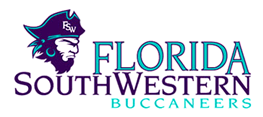 Meeting called by:Rozalind JesterType of meeting:eLearning Coordinator Monthly MeetingDate:4/01/2022Location:Zoom MeetingTime:10:00 A.M.Minutes:Jillian Patch